Чериковляне приняли участие в спартакиаде «Активное долголетие»06.04.2023 В преддверии Всемирного дня здоровья, который отмечается 7 апреля, Чериковский РЦСОН совместно с ФОЦ «Ориентир» организовали для граждан пожилого возраста спартакиаду «Активное долголетие».
Как отметила директор РЦСОН Наталья Старостина во время открытия спартакиады, проводится она не в первый раз и ежегодно собирает неравнодушных, активных жителей города, приверженцев здорового образа жизни.
В спартакиаде участие приняли три команды: «Молния» районного совета ветеранов, «Вымпел» ПООО «Чериковлянка» и «Патриот» отделения социальной адаптации, реабилитации инвалидов и дневного пребывания для граждан пожилого возраста РЦСОН. Участникам состязаний предстояло показать свою быстроту, сноровку, смекалку. Конкурсы в целом получились интересными и веселыми, мероприятие прошло на одном дыхании. В результате проигравших в соревнованиях не было: все стали победителями. Диплом победителя в номинации «Самые спортивные» получила команда «Патриот», «Самые активные» — команда «Молния», в номинации «За волю к победе» — команда «Вымпел». — Вне зависимости от возраста, мы за здоровый образ жизни, нас объединяет любовь к спорту, спортивный дух и оптимизм, — подчеркнула Наталья Старостина. — Не только жители города из числа пожилых людей посещают занятия спортом и участвуют в спортивно-массовых мероприятиях, но на протяжении нескольких лет в агрогородке Веремейки работает клуб «Здоровье». Но мы не останавливаемся на достигнутом, и в этом году планируем открыть клуб «Путь к долголетию» в агрогородке Езеры, чтобы вовлечь в общественную жизнь еще больше граждан пожилого возраста и популяризировать ЗОЖ на территории всего района. За активное участие в сегодняшнем мероприятии мы благодарим наших партнеров — ФОЦ «Ориентир», а также хотим сказать спасибо Чериковскому колледжу, за то, что предоставили нам возможность провести спартакиаду в стенах учреждения.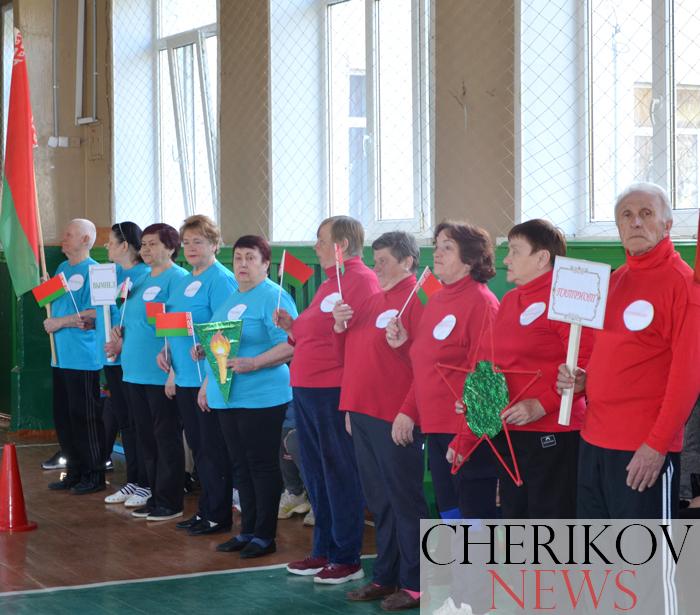 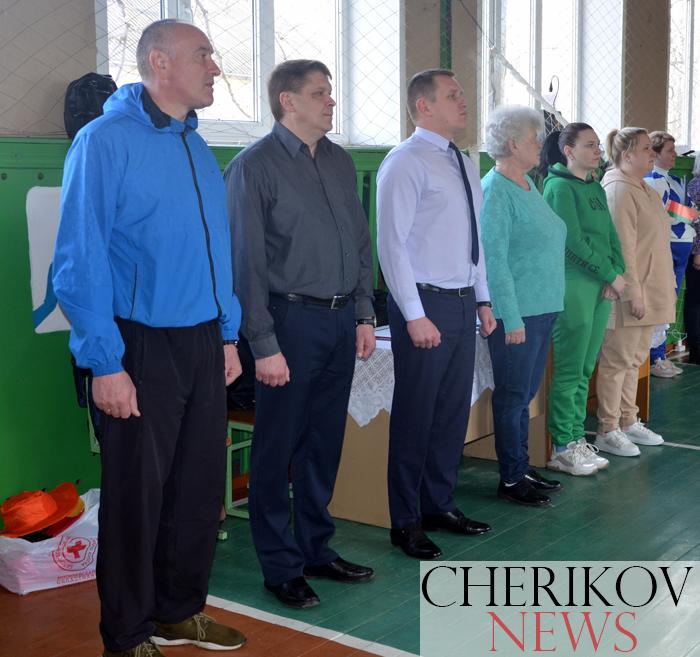 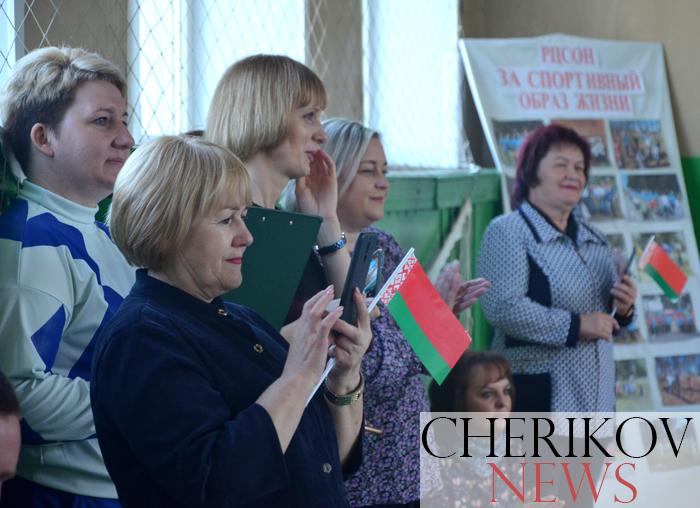 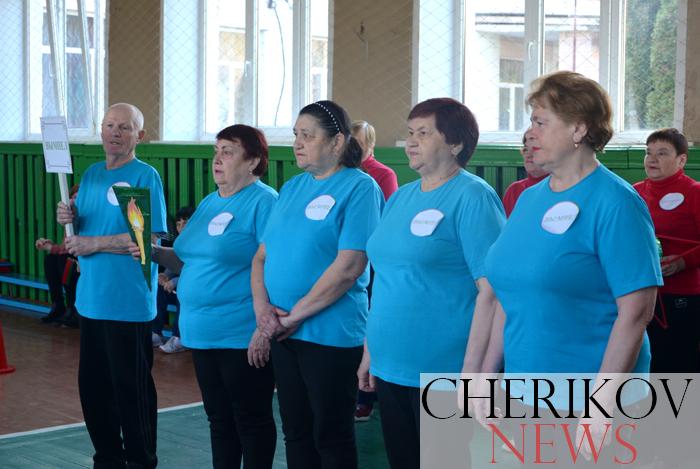 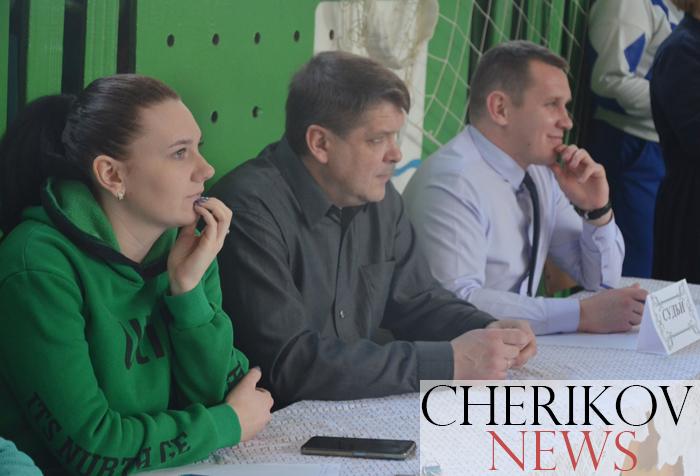 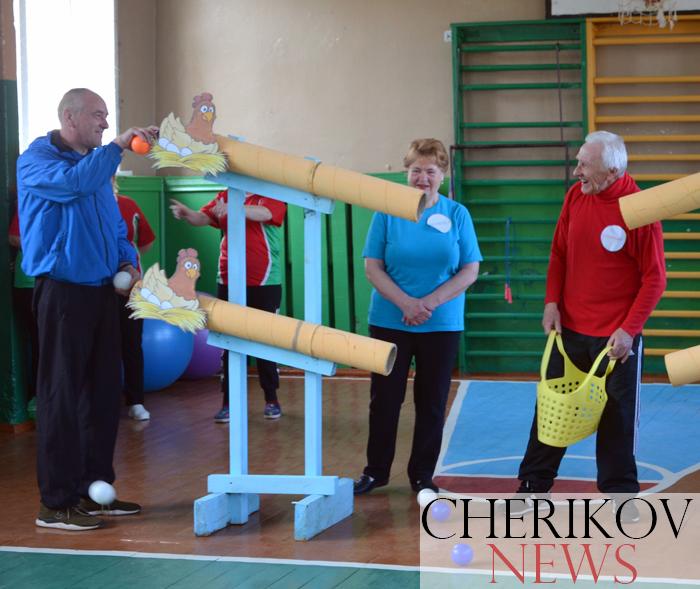 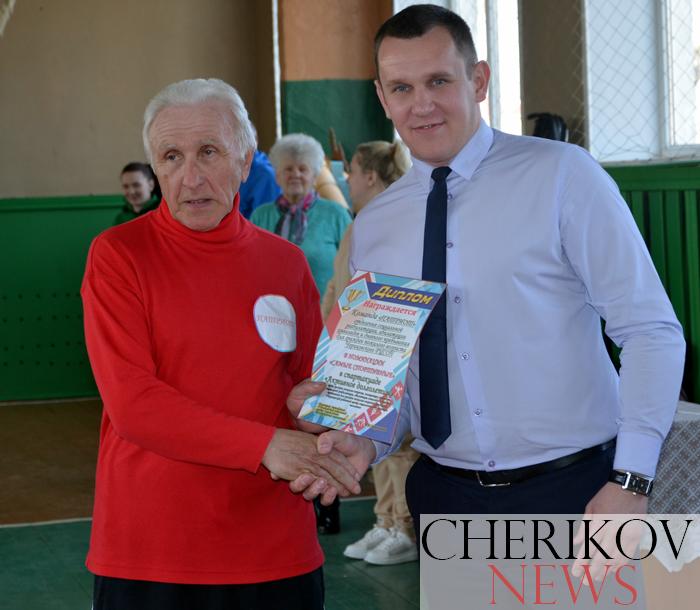 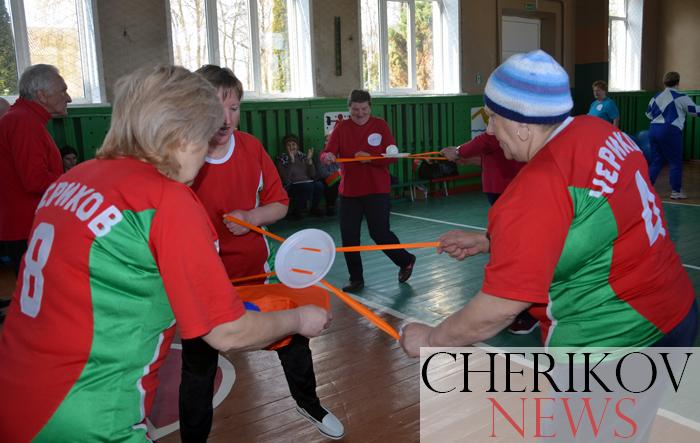 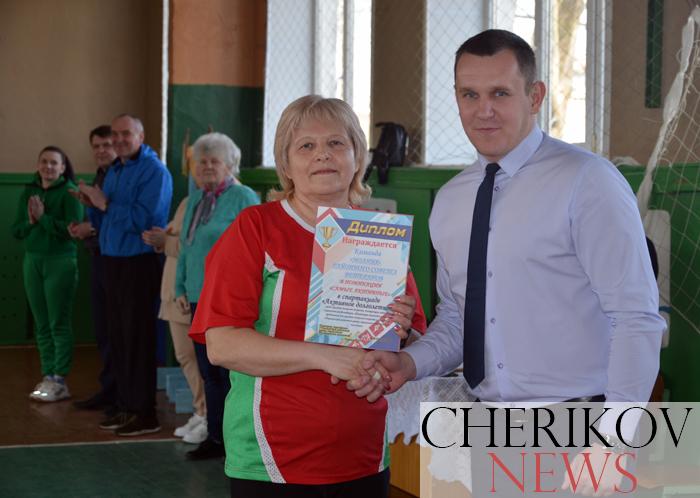 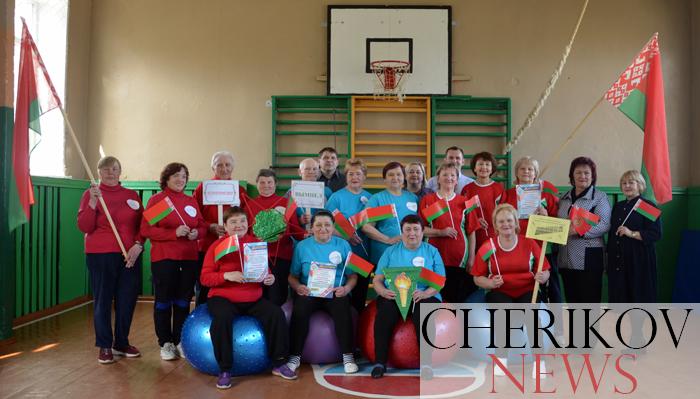 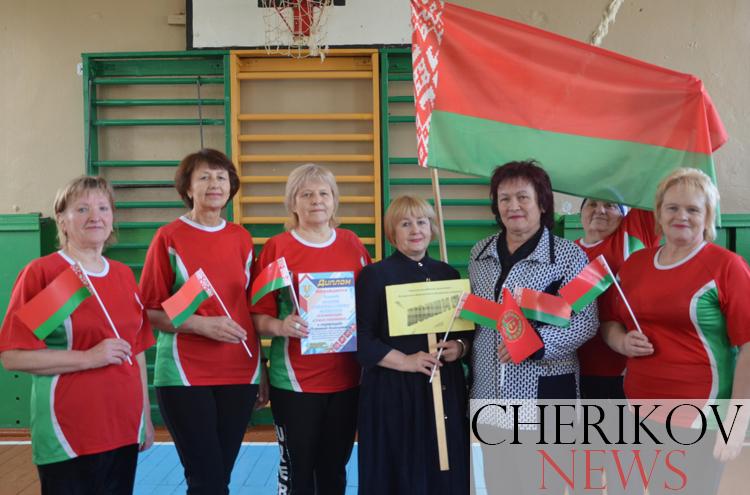 